Studentische Hilfskraft in der Abteilung Graslandwissenschaft der Georg-August-Universität GöttingenDie Abteilung Graslandwissenschaft sucht für das Jahr 2023 bis zu drei studentische Hilfskräfte für die Unterstützung laufender Forschungsprojekte. Deine AufgabenBiomasse-Beprobung und Bodenprobenahme auf den Feldversuchen am Reinshof und am Versuchsgut in RelliehausenEinsatz spezieller Sensortechnik auf den FeldversuchenAufbereitung von Pflanzen- und Bodenproben im Institut Laborarbeiten wie TS-Bestimmung, Nahinfrarotspektroskopie und CN-ElementaranalyseAnforderungsprofilStudium der Agrarwissenschaften oder Studium ähnlicher Studiengänge Interesse am wissenschaftlichem ArbeitenInteresse an generellen Themen im Grünland und im FutterbauTeamfähigkeit, Zuverlässigkeit und MotivationArt der BeschäftigungArbeitszeit: 30 Stunden pro MonatBeschäftigung zunächst für 3 Monate mit der Möglichkeit auf VerlängerungVergütung erfolgt nach dem Stundensatz für studentische Hilfskräfte nach Tarif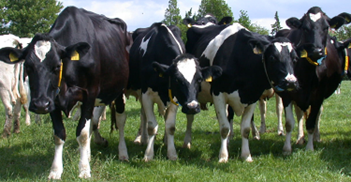 Bei Interesse oder Fragen wenden Sie sich bitte an:Roman MöddenVon-Siebold-Str. 837073 Göttingenroman.moedden@uni-goettingen.de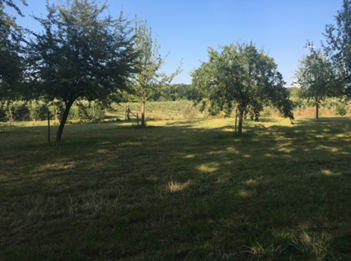 Tel: 0551-39 24363Dr. Martin Komainda			Von-Siebold-Str. 837073 Göttingenmartin.komainda@uni-goettingen.deTel.: 0551-24388